PONEDELJEK – 30. 3. 2020  MATEMATIKA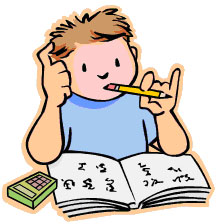 Danes boš najprej malo ponovil, zato v zvezek napiši Vaja, prepiši navodila in reši.Zmnoži.4 6 7 .  8           1 5 4 7 . 5           2 6 8 9 . 3           2 5 7 . 4 0Nariši kvadrat, a = 6 cm. Označi oglišča in stranice. Nariši mu skladen kvadrat in ga označi.Nariši dva neskladna pravokotnika in oba označi. a = 7 cm   b = 5 cm                                                       a = 4 cm     b = 2 cmNariši krog in trikotnik ter jima vriši vsaj eno simetralo.V DZ/69, 70 si preberi o vzorcih in reši nalogi 1. in 2.(zapiši v zvezek)VzorciPri vzorcih moramo najprej ugotoviti pravilo, da ga lahko nadaljujemo. Pravilo vzorca je ponavadi menjava oblike, velikosti in barve.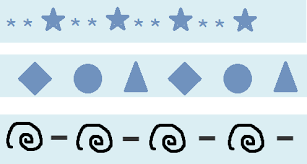 (lahko narišeš svoj vzorec ali prerišeš tega, lahko jih narišeš več)SPROSTITEV IN GIBANJE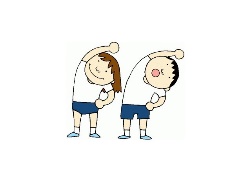     SLOVENSKI JEZIK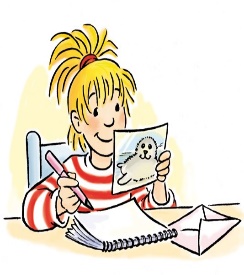 Naša zadnja knjiga za domače branje je Bina Štampe Žmavc: Živa hiša. Upam, da si jo že kaj bral. Če ne, jo začni in v zvezek na zadnji strani  napiši 4. knjiga za domače branje. Napiši le avtorja in naslov. Nato si izberi eno štiri kitično pesem in jo prepiši. Pesem, ki jo boš prepisal, se nauči na pamet – povedal jo boš takrat, ko bomo skupaj, a kljub temu z učenjem ne odlašaj.   SPROSTITEV IN GIBANJE 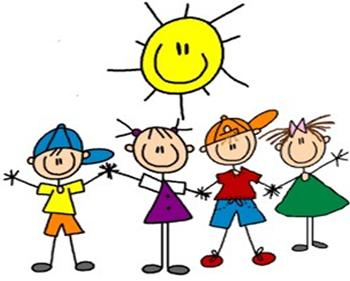 